Муниципальное бюджетное общеобразовательное учреждение Сосновская средняя общеобразовательная школа № 2 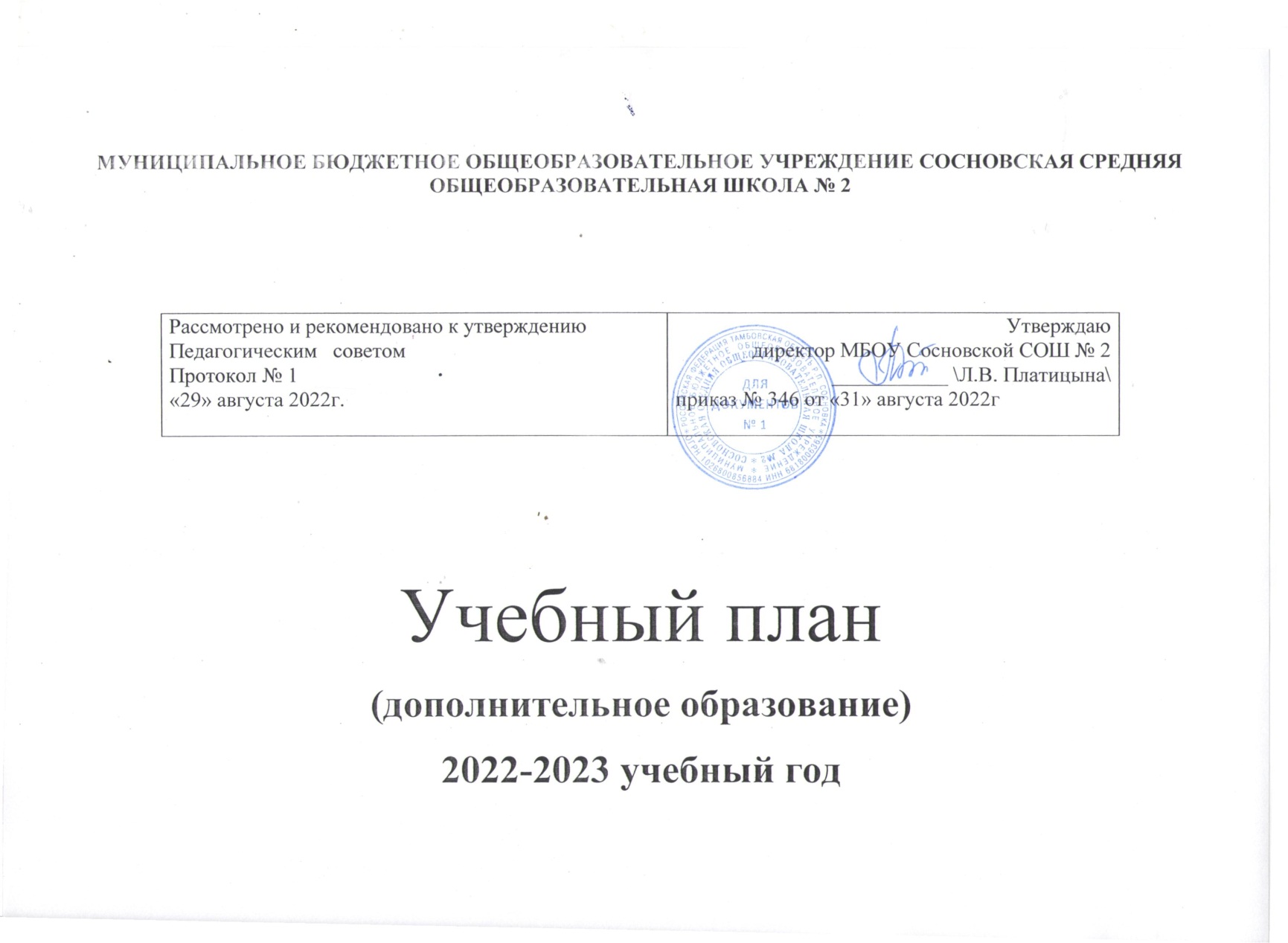 Календарный план спортивно-массовых мероприятий ШСК «Олимпик» МБОУ Сосновской СОШ № 2 на 2022-2023с учебный годЦель работы ШСК:	Повышение массовости занятий учащимися физической культурой и спортом для вовлечения их в систематический процесс физического и спортивного совершенствования.Задачи:1.     реализации образовательных программ дополнительного образования детей физкультурно-спортивной направленности;2.     вовлечение учащихся в систематические занятия физической культурой и спортом;3.     проведение школьных спортивно-массовых мероприятий и соревнований по направлениям;4.     комплектование и подготовка команд учащихся для участия в муниципальных, региональных соревнованиях;5.     пропаганда здорового образа жизни, личностных и общественных ценностей физической культуры и спорта;6.     комплектование и подготовка учащихся к ВФСК «Готов к труду и обороне».МероприятияСрокиОтветственныеСпартакиада учащихся 1-11 классыВ течение года                Руководитель ШСКНекраш Е.А.Организация работы спортивного клубаВ течение года, по расписаниюРуководитель ШСКНекраш Е.А.Общешкольные соревнования по легкой атлетике среди 1-9 классовсентябрь Руководитель ШСКНекраш Е.А. Декада физкультуры и спортасентябрь-октябрьРуководитель ШСКНекраш Е.А.Общешкольные соревнования по легкой атлетике среди 5- 9 классов.октябрьРуководитель ШСКНекраш Е.А.Соревнования по стритболу для учащихся 5-9 классовноябрь-декабрьРуководитель ШСКНекраш Е.А.Веселые старты с элементами лыжной подготовки среди 1-4 классовдекабрьРуководитель ШСКНекраш Е.А.Лыжная гонка «Открытие зимнего сезона» (5-11 классы)январь-февральРуководитель ШСКНекраш Е.А.Новогодняя лыжная гонка. (8-11 классы)ЯнварьРуководитель ШСКНекраш Е.А.Лыжная гонка на приз ШСК (8-11 классы)февральРуководитель ШСКНекраш Е.А.Лыжный кросс для учащихся 1-9 классовфевральРуководитель ШСКНекраш Е.А.Конкурс «История лыжного спорта»февральРуководитель ШСКНекраш Е.А.Лыжня Сосновского района (1-11 класс)мартРуководитель ШСКНекраш Е.А.Общешкольные соревнования Веселый старты среди 5-9 классовмартРуководитель ШСКНекраш Е.А.Квиз-игра для воспитанников ШСК «Здоровы быть модно»апрельРуководитель ШСКНекраш Е.А.День здоровья среди команд:1-4 классов5-9 классовмайРуководитель ШСКНекраш Е.А.Весенний кросс «В здоровом теле здоровый дух» среди 1-9 классов.майРуководитель ШСКНекраш Е.А.Организация социально-значимой деятельности в летний периодиюнь-августРуководитель ШСКНекраш Е.А.Организация спортивно-массовой работы в лагере дневного пребывания детей июньРуководитель ШСКНекраш Е.А.